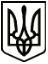 УкраїнаМЕНСЬКА МІСЬКА РАДАЧернігівська областьВИКОНАВЧИЙ КОМІТЕТПРОЄКТ РІШЕННЯ29 липня 2021 року                               м. Мена 	       №		Про встановлення відкоригованих тарифів на послуги з централізованого водопостачання та централізованого  водовідведення на території м. МенаКеруючись Порядком формування тарифів на централізоване водопостачання та централізоване водовідведення, затвердженим постановою КМУ №  869 від 01 червня 2011 року (в редакції постанови КМУ від 3 квітня 2019 року № 291), ст. 28, ч.6 ст. 59 Закону України «Про місцеве самоврядування в Україні», ст. 4 Закону України «Про житлово-комунальні послуги», виконавчий комітет Менської міської ради ВИРІШИВ:	1.Встановити відкориговані тарифи на послуги з централізованого водопостачання та централізованого водовідведення для споживачів на території міста Мена, які надає ТОВ «Менський комунальник», у слідуючих розмірах:централізоване водопостачання			-27,10 грн. за 1 м. куб. з ПДВ;централізоване водовідведеннядля населення						- 49,35 грн. за 1 м. куб. з ПДВ;для бюджетних установ та інших споживачів	- 58,52 грн. за 1 м .куб. з ПДВ.Структура тарифу на централізоване водопостачання (додаток 1) та централізоване водовідведення (додаток 2) по ТОВ «Менський комунальник» додається.	2.Вважати таким, що втратили чинність  рішення виконкому Менської міської ради від 26 березня 2021 року № 71«Про встановлення відкоригованих тарифів на послуги з централізованого водопостачання та централізованого  водовідведення на території м. Мена» з моменту введення в дію встановлених тарифів.	3.Встановлені відкориговані тарифи на послуги з централізованого водопостачання та централізованого водовідведення для споживачів на території міста Мена, які надає ТОВ «Менський комунальник», вводяться в дію з 01 серпня 2021 року.	4.Оприлюднити дане рішення в газеті «Наше слово» або на офіційному сайті Менської міської ради.	5.Контроль за виконанням рішення покласти на заступника міського голови з питань діяльності виконавчих органів ради В.І.Гнипа.Міський голова	Г.А. ПримаковДодаток 1 до  проєкту рішення виконавчого комітету Менської міської ради від 29 липня 2021 року № Структура тарифу на централізоване водопостачання по ТОВ «Менський комунальник»(без ПДВ)Додаток 2 до  проєкту рішення виконавчого комітету Менської міської ради від 29 липня 2021 року № Структура тарифу на централізоване водовідведення по ТОВ «Менський комунальник»(без ПДВ)№Найменування показниківСтруктура тарифівСтруктура тарифів№Найменування показниківгрн. на рікгрн./м31Виробнича собівартість, у т. ч.3 755 492,9315,121.1Прямі матеріальні витрати, у т. ч.533 794,542,15- електроенергія528 594,542,13- інші прямі матеріальні витрати5 200,000,021.2Прямі витрати на оплату праці1 069 047,794,301.3Інші прямі витрати, у т. ч.236 052,710,95- єдиний внесок на загальнообов’язкове державне соціальне страхування працівників235 190,510,95- амортизація основних виробничих засобів та нематеріальних активів, безпосередньо пов’язаних із наданням послуг0,000,00- витрати на обслуговування засобів вимірювальної техніки862,200,00- інші прямі витрати0,000,001.4Загальновиробничі витрати1 916 597,897,712Адміністративні витрати1 162 013,194,683 Витрати на збут692 907,472,794Інші операційні витрати0,000,005Фінансові витрати0,000,006Усього витрат повної собівартості5 610 413,5922,587Розрахунковий прибуток0,000,008Вартість централізованого водопостачання за відповідними тарифами 5 609 775,205 609 775,209Обсяг виробництва питної води з урахуванням частини втрат та витрат води, куб. м315 359,23315 359,2310Обсяг реалізації, куб. м248 440,00248 440,0011Тариф на централізоване водопостачання, грн./м3 з ПДВ27,1027,10№Найменування показниківСтруктура тарифівСтруктура тарифів№Найменування показниківгрн. на рікгрн./м31Виробнича собівартість, у т. ч.1 846 226,7031,261.1Прямі матеріальні витрати, у т. ч.177 425,943,00- електроенергія64 621,341,09- послуги сторонніх підприємств з очистки стоків112 804,601,91- інші прямі матеріальні витрати0,000,001.2Прямі витрати на оплату праці544 074,109,211.3Інші прямі витрати, у т. ч.119 696,302,03- єдиний внесок на загальнообов’язкове державне соціальне страхування працівників119 696,302,03- амортизація основних виробничих засобів та нематеріальних активів, безпосередньо пов’язаних із наданням послуг0,000,00- інші прямі витрати0,000,001.4Загальновиробничі витрати1 005 030,3617,022Адміністративні витрати647 976,2110,973 Витрати на збут386 387,646,544Інші операційні витрати0,000,005Фінансові витрати0,000,006Усього витрат повної собівартості2 880 590,5548,777Розрахунковий прибуток0,000,008Вартість централізованого водовідведення за відповідними тарифами 2 880 356,202 880 356,209Обсяг очищення стічних вод, куб. м59 060,059 060,010Обсяг реалізації, куб. м.59 060,059 060,011Тариф на централізоване водовідведення, грн./м3 з ПДВ58,5258,52